1	Funktionale kommunikative KompetenzHör- und Hör-/SehverstehenLeseverstehenSprechen – An Gesprächen teilnehmenSprechen – Zusammenhängendes SprechenSchreibenSprachmittlung2	Verfügen über sprachliche MittelWortschatzGrammatikAussprache und IntonationOrthografie3	MethodenkompetenzLernstrategien und ArbeitstechnikenPräsentation und MediennutzungLernorganisation und Lernbewusstheit4	Interkulturelle kommunikative Kompetenz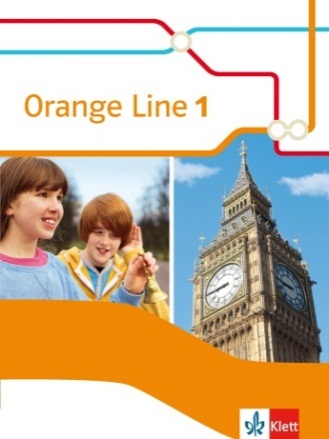 Orange Line 1 und 2Abgleich mit dem Kerncurriculum für die Integrierte Gesamtschule in Niedersachsen Kompetenzerwartungen am Ende von Schuljahrgang 6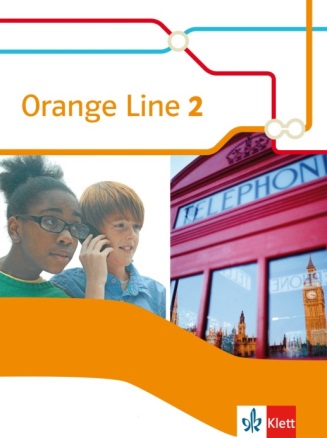 Die Schülerinnen und Schüler könnenSeite/Übung bzw. Seiteeinfache Sätze, Wendungen und Wörter verstehen, wenn es um Dinge von ganz unmittelbarer Bedeutung geht, sofern deutlich und langsam gesprochen wird (A2).Einfache Aufforderungen und Dialoge im classroom discourse verstehen,OL 1: u. a. 184-185OL 2: u. a. 188-189das Wesentliche von kurzen, klaren und einfachen Durchsagen und Mitteilungen erfassen,OL 2: u. a. 66-67/Listening skillsin den meisten Fällen das Thema von Gesprächen, die in ihrer Gegenwart geführt werden, erkennen,OL 1: u. a. 13/3-4, 35/5, 99/12bOL 2: u. a. 17/11, 57/11, 73/10, 121/2kurzen Hör- bzw. Hör-/Sehtexten über vorhersehbare alltägliche Dinge die Hauptinformationen entnehmen,OL 1: u. a. 25/2, 73/4, 110/2, 185/Classroom phrasesOL 2: u. a. 10/3, 67/2, 115/4, 189/Classroom phraseswesentliche Merkmale (Figuren und Handlungsablauf) einfacher Geschichten und Spielszenen erfassen.OL 1: u. a. 30-31, 32/2, 103OL 2: u. a. 10/3, 61/2, 91/3Lernstrategien und ArbeitstechnikenDie Schülerinnen und Schüler könnenSeite/Übung bzw. Seiteeine vorbereitende Organisations- und Strukturierungshilfe nutzen (advance organizer),OL 1: u. a. 20/9, 73/4OL 2: u. a. 66-67/Listening skills, 75/4Fragen und Erwartungen an Hör- und Hör-/Sehtexte formulieren,OL 2: u. a. 66-67/Listening skillssich einen groben Überblick über den Inhalt eines Hörtextes verschaffen,OL 1: u. a. 23/Reading skills, 110/1, 121/3OL 2: u. a. 59/4, 79/Group skills, 99/5aVerständnislücken (z. B. im Wortschatz) durch intelligent guessing schließen,OL 1: u. a. 25/Viewing skills, 51/2, 100/Study skillsOL 2: u. a. 35/4, 59/Study skills, 87/2nonverbale Signale und Gestaltungselemente, wie z. B. Mimik, Gestik, Geräusche, Musik, Licht, Farben und Kameraführung zum Verstehen der Wirkungs- und Funktionsweise eines Films nutzen,OL 1: u. a. 25/Viewing skills, 45/Viewing skills, 117/3OL 2: u. a. 27/2, 41/2, 67/1verschiedene Hörtechniken (u. a. listening for global/detailed information) anwenden,OL 1: u. a. 14/1-2, 102/1-2, 123/2 Viewing skillsOL 2: u. a. 21/2, 66-67/Listening skills, 121/2unterschiedliche Techniken zum Notieren von Grundgedanken und Detailinformationen einsetzen (u. a. keywords, notes).OL 2: u. a. 34/2 und Study skills, 113/10Die Schülerinnen und Schüler könnenSeite/Übung bzw. Seitekurze, einfache Texte aus ihrem unmittelbaren Erfahrungsbereich lesen und verstehen, die einen eng begrenzten, häufig wiederkehrenden Grundwortschatz und einen gewissen Anteil international bekannter Wörter enthalten (A2).Aufgabenstellungen, Anleitungen und Erklärungen im Unterrichtskontext verstehen,OL 1: u. a. 184-185OL 2: u. a. 188-189leichte private und öffentliche Alltagstexte verstehen und diesen wesentliche Informationen entnehmen,OL 1: u. a. 52-53, 90-91, 120/2OL 2: u. a. 10/2, 54/3, 94/3Lehrbuch- und Lektüretexte global verstehen und mit Hilfen wichtige inhaltliche Aspekte entnehmen,OL 1: u. a. 150-153, 148/Poems, 102/1, 125/Step 5, 17/12, 58/1, 122/1, 67/Step 4-Step 6, 48OL 2: u. a. 80, 88-89, 95/7Lehrbuch- und Lektüretexte im Detail verstehen und mit Hilfen spezifische Informationen entnehmen.OL 1: u. a. 18/3, 62/2, 86OL 2: u. a. 64/3, 79/3, 86-87/Reading skillsLernstrategien und ArbeitstechnikenDie Schülerinnen und Schüler könnenSeite/Übung bzw. Seitewichtige Details und Textstellen kenntlich machen,OL 1 und OL 2: Aufgaben mit Markieren und Unterstreichen im Workbook unbekanntes Vokabular mit zunehmend geringeren Hilfen aus dem Kontext durch intelligent guessing erschließen,OL 1: u. a. 25/Viewing skills, 51/2, 100/Study skillsOL 2: u. a. 35/4, 59/Study skills, 87/2zunehmend selbstständig Wörterverzeichnisse, zweisprachige Wörterbücher (auch elektronisch) und weitere geeignete Nachschlagewerke nutzen und unbekanntes Vokabular erschließen,OL 1: u. a. 46/Study skills, 51/3, 239OL 2: u. a. 47/1, 107/2a, 240verschiedene Lesetechniken (skimming, scanning, intensive reading, extensive reading) auf unterschiedliche Textsorten anwenden,OL 1: u. a. 12/1-2, 51, 100/3-4OL 2: u. a. 8/1, 29/2, 87/1unterschiedliche Techniken zum Notieren und Ordnen von Grundgedanken und Detailinformationen einsetzen (u. a. Randnotizen, Zwischenüberschriften, mind map).OL 1: u. a. 101/5, 104/Step 1OL 2: u. a. 51/5, 91/3, 115/4Die Schülerinnen und Schüler könnenSeite/Übung bzw. Seitesich auf einfach Art verständigen; die Kommunikation hängt weitgehend davon ab, dass Äußerungen langsamer wiederholt oder umformuliert werden. Sie können einfache Fragen stellen und beantworten, einfache Feststellungen treffen oder auf solche reagieren, sofern es sich um unmittelbare Bedürfnisse oder um vertraute Themen handelt (A1+).auf einfache Sprechanlässe reagieren und einfache Sprechsituationen bewältigen: Begrüßungs-, Höflichkeits- und Abschiedsformeln verwenden, jemanden einladen und auf Einladungen reagieren, Verabredungen treffen, um Entschuldigung bitten und auf Entschuldigungen reagieren, Zustimmung oder Ablehnung ausdrücken und sagen, was sie gern haben und was nicht,OL 1: u. a. 20/9, 35/7, 60/8OL 2: u. a. 9/3, 33/10, 77/11auf einfache Weise vertraute Themen des Alltags besprechen und aktiv am classroom discourse teilnehmen,OL 1: u. a. 24/1-2, 75/11, 109/Speaking skills, 11/3, 19/8OL 2: u. a. 28/1, 51/8sich in einfachen Routinesituationen wie Einkaufen, Essen und der Benutzung öffentlicher Verkehrsmittel verständigen und Grundinformationen geben und erfragen,OL 1: u. a. 35/5, 60/8, 109/Speaking skillsOL 2: u. a. 17/10, 31/5, 73/9in einem Dialog einfache persönliche Fragen stellen und beantworten und auf einfache Feststellungen reagieren.OL 1: u. a. 45/3, 123/3OL 2: u. a. 69/3, 101/3, 121/3Lernstrategien und ArbeitstechnikenDie Schülerinnen und Schüler könnenSeite/Übung bzw. Seiteword banks, chunks, und useful expressions nutzen, um Dialoge, Gespräche und Diskussionen vorzubereiten,OL 1: u. a. 184/Instructions, 185/Classroom phrasesOL 2: u. a. 188/Instructions, 189/Classroom phraseskooperative Lernformen zur Interaktion nutzen (u. a. partner interview, information gap activity, milling around),OL 2: u. a. 180-185/Methodsparaphrasing und nonverbale Mittel gezielt einsetzen,OL 2: u. a. 15/4-7cue cards oder Rollenkarten im Gespräch nutzen,OL 2: u. a. 22-23interaktive Gesprächsstrategien wie initiating, turn-taking und responding gezielt einsetzen.OL 2: u. a. 17/10-11, 21/3Die Schülerinnen und Schüler könnenSeite/Übung bzw. Seitesich mit einfachen  Wendungen über Menschen, Tiere, Dinge und Orte äußern (A1+).sich und andere beschreiben  und über sich und andere Auskunft geben,OL 1: u. a. 17/3, 26-27, 75/9bOL 2: u. a. 18/1, 69/3, 113/10bkurz über eine Tätigkeit oder ein Ereignis sprechen und in einfacher Form aus dem eigenen Erlebnisbereich erzählen,OL 1: u. a. 59/6, 61/12, 75/11, 115/11OL 2: u. a. 13/10b, 31/5b, 69/3vertraute Gegenstände mit Hilfen beschreiben und vergleichen,OL 2: u. a. 20, 80eine kurze, einfache und eingeübte Präsentation zu einem vertrauten Thema geben.OL 1: u. a. 26-27, 57/13, 66-67OL 2: u. a. 43/Step 6, 63/Step 5, 103/Step 5Lernstrategien und ArbeitstechnikenDie Schülerinnen und Schüler könnenSeite/Übung bzw. SeiteTechniken des Notierens von Gedanken, Ideen und Informationen nutzen (z. B. keywords, brainstorming, mind map),OL 1: u. a. 93/4, 182, Word banksOL 2: u. a. 71/4, 186/Vocabulary tips, 206Präsentationstechniken einsetzen (u. a. Medienwahl, Gliederung, Visualisierung),OL 1: u. a. 66-67, 84-85, 124-125OL 2: u. a. 42-43, 62-63, 102-103word banks, chunks und useful expressions gezielt einsetzen,OL 1: u. a. 184-185, 195, 196, 203OL 2: u. a. 188-189, 196, 197, 207paraphrasing und nonverbale Mittel gezielt einsetzen.OL 2: u. a. 62-63, 77/11, 95/7Die Schülerinnen und Schüler könnenSeite/Übung bzw. Seiteeinfache Sätze und Dialoge schreiben, die sich auf vertraute Themen wie Familie und Schule beziehen.kurze, einfache Mitteilungen schreiben,OL 1: u. a. 17/12b, 43/5, 49, 63/4, 84-85, 89, 119/10, 121/5OL 2: u. a. 77/11a, 109/3über sich selbst und andere Personen schreiben und ausdrücken, wo sie leben und was sie tun,OL 1: u. a. 26-27, 41/12, 57/15OL 2: u. a. 13/10, 53/12bschriftlich Informationen zur Person wie Zahlen und Daten, den eigenen Namen, Nationalität, Alter und Geburtsdatum erfragen und weitergeben.OL 2: u. a. 37/10, 207/InterviewsLernstrategien und ArbeitstechnikenDie Schülerinnen und Schüler könnenSeite/Übung bzw. Seitesich Informationen aus verschiedenen fremdsprachlichen Textquellen beschaffen und diese vergleichen, auswählen und bearbeiten,OL 1: u. a. 89/1b, 104-105OL 2: u. a. 42/Step 2, 62/Step 2, 125/Study skillsTechniken des Notierens zur Vorbereitung eigener Texte anwenden,OL 1: u. a. 84/Step 2, 93/4-5, 113/5-6OL 2: u. a. 42/Step 2, 62/Step 2, 77/11azunehmend selbstständig zweisprachige Wörterbücher und Wörterverzeichnisse zum Nachschlagen nutzen und zur Textproduktion verwenden,OL 1: u. a. 46/Study skills, 89/1c, Word banks, 158-177OL 2: u. a. 63/Study skills, 103/Study skills, 107/2azunehmend selbstständig die Phasen des Schreibprozesses (Entwerfen, Schreiben, Überarbeiten) durchführen.OL 1: u. a. 89, 119/10, 125/Step 5OL 2: u. a. 23/Step 3, 63/Study skills, 107/Writing skillsDie Schülerinnen und Schüler Seite/Übung bzw. Seitesetzen zunehmend Hilfsmittel und Strategien ein. Dazu gehören:Verwenden von GlossarenVorausplanungAntizipation von Bedürfnissen der GesprächspartnerKompensationsstrategien wie paraphrasingVereinfachung von komplexen StrukturenAktivierung von Wissen über kulturspezifische GegebenheitenEinsetzen von Mimik und GestikOL 1: u. a. 24, 44, 64, 82,102, 122OL 2: u. a. 20, 40, 60, 80, 100, 120Die Schülerinnen und Schüler könnenSeite/Übung bzw. Seiteüber einen elementaren Wortschatz an einzelnen Wörtern und Wendungen verfügen, um in bestimmten konkreten Situationen grundlegenden Kommunikationsbedürfnissen gerecht werden zu können und einfache Grundbedürfnisse in den Themenbereichen Familie, Freunde, Einkaufen, Essen und Trinken, Hobbys, Schule und nähere Umgebung auszudrücken (A1+/A2).ein begrenztes sprachliches Repertoire, mit dem sie einfache, häufig wiederkehrende Alltagssituationen bewältigen, verstehen und verwenden,OL 1: u. a. 21/11, 53/2, 124-125OL 2: u. a. 47/1, 55/5, 71/4einfache Begriffe des classroom discourse verstehen und verwenden.OL 1: u. a. 184-185OL 2: u. a. 188-189Lernstrategien und ArbeitstechnikenDie Schülerinnen und Schüler könnenSeite/Übung bzw. SeiteVerfahren zur Vernetzung (z. B. mind maps), Strukturierung (z. B. Wortfelder) und Speicherung (z. B. Wortkarteien) von sprachlichen Mitteln anwenden,OL 1: u. a. 16/Study skills, 93/4, 113/5, 182OL 2: u. a. 47/1, 71/4, 32/Language boxzunehmend selbstständig Wortschatz durch intelligent guessing erschließen und erweitern (potenzieller Wortschatz),OL 1: u. a. 25/Viewing skills, 51/2, 100/Study skillsOL 2: u. a. 47/1, 58/Study skills, 86-87zunehmend zweisprachige Wörterbücher und Wörterverzeichnisse zur Erweiterung des Wortschatzes nutzen,OL 1: u. a. 89/1c, 158-177, 239OL 2: u. a. 63/Study skills, 103/Study skills, 107/2amit Lernprogrammen arbeiten.OL 1 und OL 2: Lernsoftware im WorkbookDie Schülerinnen und Schüler könnenSeite/Übung bzw. Seiteüber elementare grammatische Strukturen verfügen, die in Alltagssituationen und ihnen vertrauten Themenbereichen zur Verständigung in der Zielsprache erforderlich sind. Sie zeigen eine begrenzte Beherrschung einiger einfacher grammatischer Strukturen und Satzmuster in einem auswendig gelernten Repertoire. Dabei wird im Allgemeinen klar, was sie ausdrücken möchten (A1).einfache Aussagen, Fragen und Aufforderungen in bejahter und verneinter Form verstehen und formulieren,OL 1: u. a. 20-21, 36-37, 40-41OL 2: u. a. 16/8, 32/7, 76/9Anzahl, Art und Zugehörigkeit von Gegenständen, Lebewesen und Sachverhalten erkennen und mit einfachen Satzmustern ausdrücken,OL 1: u. a. 19/6, 19/8, 160OL 2: u. a. 52/10, 56/9, 116/9, 168-169ihnen vertraute Handlungen, Ereignisse und Sachverhalte alsgegenwärtigvergangen oderzukünftigerkennen und wiedergebenOL 1: u. a. 56-57, 60-61, 74-75, 78-79OL 2: u. a. 72/7, 92/7, 96/9, 170-171, 173-174OL 1: u. a. 94-95, 98-99, 114-115, 118-119OL 2: u. a. 12/7, 36/8, 37/9, 162-163, 164-165OL 2: u. a. 77/10, 113/9, 117/10, 172, 176-177, 178Handlungsaspekte (Gewohnheit, gerade ablaufende Handlungen, Fähigkeit, Wunsch, Absicht, Erlaubnis und Verbot) erkennen und ausdrücken.OL 1: u. a. 56-57, 60-61, 74-75, 36-37, 113/3-4, 174OL 2: u. a. 72/8, 93/8, 97/10, 173-174Lernstrategien und ArbeitstechnikenDie Schülerinnen und Schüler könnenSeite/Übung bzw. SeiteTechniken zur Visualisierung von sprachlichen Strukturen (u. a. timeline) anwenden,OL 1: u. a. 160OL 2: u. a. 12/Languagemit Lernpostern und Lernprogrammen arbeiten,OL 1 und OL2: Lernsoftware im Workbookmit dem Portfolio arbeiten,OL 1: u. a. 41/12, 93/4, 104/ChecklistOL 2: u. a. 22/Checklist, 42/Checklist, 82/Checklistzunehmend selbstständig mit dem Grammatikteil der Lehrwerke oder Grammatiken arbeiten.OL 1: u. a. 89/1c, 158-177, 239OL 2: u. a. 63/Study skills, 103/Study skills, 107/2aSeite/Übung bzw. SeiteIm Laufe des Sprachlernprozesses verfügen die Schülerinnen und Schüler zunehmend über englische Aussprache- und Intonationsmuster. Die Aussprache wird zunehmend verständlicher, auch wenn ein fremder Akzent offensichtlich bleibt.OL 1: u. a.  15/4, 39/7-8, 81/5, 109/1OL 2: u. a. 34/3, 75/6, 94/4Die Schülerinnen und Schüler können die Zeichen der Lautschrift erkennen, um die korrekte Aussprache von Wörtern zunehmend selbstständig zu erschließenOL 1: u. a. 55/8, 93/6, 183OL 2: u. a. 55/6, 115/6, 187/SoundsDie Schülerinnen und SchülerSeite/Übung bzw. Seitekönnen Wörter des erworbenen Wortschatzes erst mit Hilfen, dann zunehmend selbstständig korrekt schreiben,OL 1: u. a. 15/5, 26/Step 2, 89OL 2: u. a. 35/5, 103/Study skills, 107/2können Wörter zunehmend korrekt buchstabieren,OL 2: u. a. 35/5, 55/4, 103/Study skillskönnen grundlegende Regeln der Interpunktion anwenden, um Texte zu verstehen und eigene Texte verständlich zu verfassen,OL 2: u. a. 107/Writing skillsbenutzen Wörterbücher und Wörterverzeichnisse, um zunehmend selbstständig ihre Orthografie zu korrigieren und zu optimieren.OL 1: u. a. 89/1c, 158-177, 239OL 2: u. a. 63/Study skills, 103/Study skills, 107/2aDie Schülerinnen und SchülerSeite/Übung bzw. Seitenutzen selbstständig Hilfsmittel zum Nachschlagen und Lernen (z. B. Wörterbücher und Grammatiken),OL 1: u. a. 89/1c, 158-177, 239OL 2: u. a. 63/Study skills, 103/Study skills, 107/2awenden Verfahren an zur Vernetzung (z. B. mind mapping), Strukturierung (z. B. Wortfelder) und Speicherung (z. B. Wortkarteien) von sprachlichen Mitteln,OL 1: u. a. 93/4, 182, Word banksOL 2: u. a. 71/4, 186/Vocabulary tips, 206eignen sich grammatische Strukturen im Sinne des lexical approach im Kontext an.OL 1 und OL 2: u. a. Language boxes und Language detectives in allen UnitsDie Schülerinnen und Schüler können Seite/Übung bzw. Seiteerkennen und formulieren ihren Informationsbedarf,OL 2: u. a. 42/Step 1, 53/12aidentifizieren und nutzen unterschiedliche Informationsquellen,OL 2: u. a. 42/Step 2, 62/Step 2verwenden neue Technologien zur Informationsbeschaffung,OL 1: u. a.63/4b, 66/Step 4, 121/5OL 2: u. a. 43/Study skills, 63/Step 4, 125/Study skillsüberprüfen diese Informationen kritisch bzgl. der thematischen Relevanz, sachlichen Richtigkeit und Vollständigkeit,Wird in Folgebänden behandelt.dokumentieren ihre Ergebnisse,OL 2: u. a. 43/Step 4bereiten sie für eine Dokumentation auf bzgl. Medienwahl, Gliederung, Visualisierung und Rollenverteilung bei Gruppenpräsentationen,OL 1: u. a. 66-67, 84-85, 124-125OL 2: u. a. 42-43, 62-63, 102-103verwenden angemessene Präsentationsformen wie Poster, PowerPoint/Prezi, Hörspiel/Podcast, Filmclip, szenische Darstellung und Vortrag,OL 1: u. a. 27/Step 4, 46-47, 66-67OL 2: u. a. 42-43, 62-63, 102-103erhalten von und geben ihren Mitschülern ein konstruktives, kriteriengeschütztes Feedback,OL 1: u. a. 27/Step 5, 47/Step 5, 105/Step 5OL 2: u. a. 23/Step 5, 43/Step 6b, 103/Step 6setzen das erhalten Feedback zielführend für weitere Präsentationen ein,OL 2: u. a. 184/Tip toparbeiten mit Lernprogrammen.OL 1 und OL 2: Lernsoftware im WorkbookDie Schülerinnen und Schüler Seite/Übung bzw. Seiteerkennen und nutzen für sie förderliche Lernbedingungen, organisieren ihre Lernarbeit und teilen sich ihre Zeit ein,OL 1: u. a. 89, 106-107, 182OL 2: u. a. 62-63, 102-103, 186/Vocabulary tipsreflektieren den Nutzen der Fremdsprachen zur Pflege von persönlichen und beruflichen Kontakten sowie ihre Bedeutung für die Erweiterung des eigenen Horizontes,OL 1: u. a. 17/12b, 88-89, 119/10OL 2: u. a. 60, 90/Culture box, 120organisieren Partner- und Gruppenarbeiten,OL 1: u. a. 66-67, 84-85, 124-125OL 2: u. a. 22-23, 42-43, 102-103arbeiten einzeln, zu zweit und in Gruppen, auch über längere Zeit,OL 1: u. a. 26-27, 66-67, 106-107OL 2: u. a. 22-23, 42-43, 102-103arbeiten projekt- und produktorientiert,OL 1: u. a. 106-107, 124-125, 157OL 2: u. a. 62-63, 82-83, 122-123finden Regeln, erkennen Fehler in Selbstkorrektur sowie peer correction und nutzen diese Erkenntnisse für den eigenen Lernprozess,OL 1: u. a. 56/Language detectives, 84/Checklist, 125/Step 5-7OL 2: u. a. 12/Study skills, 22/Checklist, 107/2cbeschreiben ihren eigenen Lernfortschritt und dokumentieren ihn z. B. in einem Portfolio, Lerntagebuch oder logbook,OL 1: u. a. 41/12, 57/15, 66/Checklist OL 2: u. a. 42/Checklist, 82/Checklist, 102/Checklistnutzen die Fremdsprache fächerübergreifend.OL 1: u. a. 154-155, 156-157Die Schülerinnen und Schüler Seite/Übung bzw. Seitekennen elementare Kommunikations- und Interaktionsregeln ausgewählter englischsprachiger Länder und verfügen über ein entsprechendes Sprachregister, das sie in vertrauten Situationen anwenden,OL 1: u. a. 8/1, 79/12, 109OL 2: u. a. 9/Culture box, 27/1, 90/Culture boxsind neugierig auf Fremdes, aufgeschlossen für andere Kulturen, akzeptieren kulturelle Vielfalt und sehen sie als Bereicherung für ihr Leben,OL 1: u. a. 44, 70-71, 111/Culture boxOL 2: u. a. 34/Culture box, 68-69, 82-83sind bereit, sich auf fremde Situationen einzustellen und sich in Situationen des Alltaglebens angemessen zu verhalten,OL 1: u. a. 35/5-7, 79/12, 102OL 2: u. a. 9/3, 60/1-2, 90/Culture boxsind in der Lage, sich in Bezug auf die Befindlichkeit und Denkweisen in den Partner aus der anderen Kultur hineinzuversetzen (Empathie, Perspektivwechsel),OL 2: u. a. 9/Culture box, 69/Culture box, 90/Culture boxkennen gängige Sicht- und Wahrnehmungsweisen, Vorurteile und Stereotype des eigenen und des anderen Landes und setzen sich mit ihnen auseinander,OL 2: u. a. 21/Culture box, 26-27, 69/Culture box, 90/Culture box, 120/Culture boxsind in der Lage, ungewohnte Erfahrungen auszuhalten und mit ihnen sinnvoll und angemessen umzugehen,OL 1: u. a. 24, 102OL 2: u. a. 60, 82-83, 120nehmen kulturelle Differenzen, Missverständnisse und Konfliktsituationen bewusst wahr, verständigen sich darüber und handeln ggf. gemeinsam,OL 2: u. a. 14/5, 22-23, 196/Word bankverfügen über interkulturelle kommunikative Kompetenz bezogen auf Charakteristika der eigenen und der fremdsprachigen Kultur und Gesellschaft aus folgenden Bereichen:Alltag und LebensbedingungenZwischenmenschliche BeziehungenWerte, Normen, Überzeugungen und Einstellungen.OL 1: u. a. 33/Culture box, 65, 103OL 2: u. a. 21/Culture box, 54/Culture box, 60/Culture boxOL 1: u. a. 25, 45, 83OL 2: u. a. 9/Culture box, 89/Culture box, 90/Culture boxOL 1: u. a. 45, 65OL 2: u. a. 34/Culture box, 38/Culture box, 69/Culture box